Associated Student Government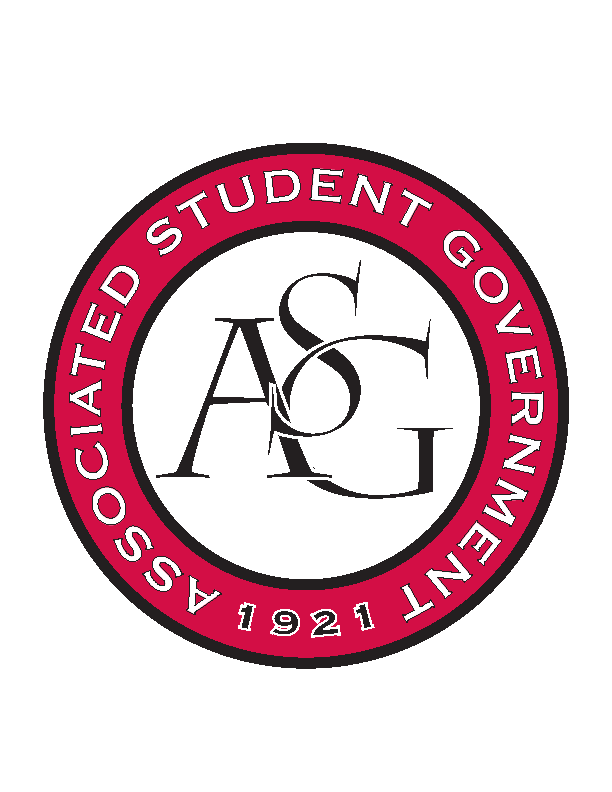 Office of Financial Affairs Meeting AgendaJanuary 24, 2019Call To Order Roll Call Adam CorralAlexis ValdesColin GonzalezEmily RicheyKirsten JamesMadeline BrownPloy PleetissamuthWilliam NeelyZachary KeatingProxiesBrittany FulmerNicholas FosterSally GairhanApproval of the MinutesAppealsAudit ReportsTabled Budget – Graduate Students in EnglishOld BusinessAmerican Society of Interior DesignersUA Photographic SocietyFirst Baptist Church Fayetteville Collegiate GroupNew BusinessMuslim Students AssociationVietnamese Students Association African Students AssociationGrace Chinese Christian Campus FellowshipZeta Phi Beta Sorority, Inc.Printmaking ClubMinorities in Agriculture Psychology ClubBoard of AdvocatesAmerican Society of Civil EngineersAnnouncementsAdjournment 